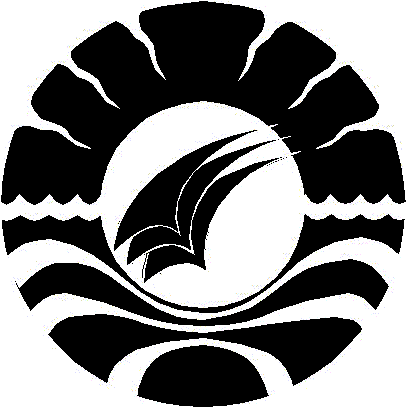 PENINGKATAN KEMAMPUAN MEMBACA PERMULAAN DENGAN KEGIATAN BERMAIN KARTU KATA PADA MURID TUNAGRAHITA RINGAN KELAS DASAR II DI SLB BHAKTI LUHUR FLORES NTTSKRIPSIDiajukan Untuk Memenuhi Sebagian Persyaratan Guna Memperoleh Gelar Sarjana Pendidikan pada Jurusan Pendidikan Luar BiasaStrata Satu Fakultas Ilmu Pendidikan Universitas Negeri MakassarYULIANA ABUKNIM. 0845242162JURUSAN PENDIDIKAN LUAR BIASAFAKULTAS ILMU PENDIDIKANUNIVERSITAS NEGERI MAKASSAR2012persetujuan pembimbingJUDUL	:	PENINGKATAN KEMAMPUAN MEMBACA PERMULAAN DENGAN KEGIATAN BERMAIN KARTU KATA PADA MURID TUNAGRAHITA RINGAN KELAS DASAR II DI SLB BHAKTI LUHUR FLORES NTTNama			: Yuliana AbukNIM			: 0845242162Jurusan		: Pendidikan Luar BiasaFakultas		: Ilmu PendidikanSetelah diperiksa dan diteliti serta telah dilaksanakan ujian akhir pada hari jumad, 31 Agustus 2012 dan telah dinyatakan LULUS                            Makassar,     September 2012Mengetahui,	Pembimbing I	Pembimbing II	Dra. Dwiyatmi Sulasminah, M. Pd	Dr. Parwoto, M. PdNIP. 19490327197203 1 001                      	NIP. 19610213 198702 1 001Disahkan:Ketua Jurusan PLB FIP UNM,   Dr. Triyanto Pristiwaluyo, M.PdNIP.19590805 198503 1 005PENGESAHAN UJIAN SKRIPSISkripsi ini telah di terima oleh panitia ujian skripsi Fakultas Ilmu pendidikan Universitas Negeri Makassar dengan SK Dekan No. 5869/UN36.4/PP/2012, tanggal 15 Agustus 2012 dan telah diujikan pada hari Jumad, 31 Agustus 2012 sebagai persyaratan memperoleh gelar Sarjana Pendidikan pada Jurusan Pendidikan Luar Biasa serta telah dinyatakan LULUS.  Dekan Fakultas Ilmu Pendidikan Negeri MakassarProf. Dr. Ismail Tolla, M.PdNIP. 19531230 198003 1 005Panitia Ujian  :Ketua		: Drs. Muh. Faisal, M.Pd        		 (......................................)Sekretaris		: Dr. Triyanto Paristiwaluyo, M.Pd  	 (......................................)Pembimbing I	: Dra. Dwiyatmi Sulasminah, M.Pd  	 (......................................)Pembimbing II	: Dr. Parwoto, M.Pd  			 (......................................)Penguji I		: Drs. Nahrawi, M.Si			 (......................................)Penguji II		: Widya Karmila Sari A. S.Pd, M.Pd	 (......................................)MOTTO DAN PERUNTUKANOrang boleh pandai setinggi langittapi selama ia tidak menulis, ia akan dilupakan,ditinggalkan sejarah(Pramoedya Ananta Toer) Skripsi ini dengan tulus hati akan kuperuntukkan kepada suami dan anakku yang tercinta yang selama ini telah memberikan dorongan dan dukungan serta selalu mendoakan saya dalam menyelesaikan Pendidikan di Universitas Negeri Makassar.ABSTRAKYuliana Abuk. 2012. Peningkatan Kemampuan Membaca Permulaan Dengan Kegiatan Bermain Kartu Kata Pada Murid Tunagrahita Ringan Kelas Dasar II Di SLB Bhakti Luhur Flores NTT. Skripsi dibimbing oleh Dra. Dwiyatmi Sulasminah, M. Pd dan Dr. Parwoto, M. Pd. Pendidikan Luar Biasa Fakultas Ilmu Pendidikan Universitas Negeri Makassar.Masalah penelitian ini adalah: 1) Bagaimanakah kemampuan membaca permulaan pada murid tunagrahita ringan kelas dasar II SLB Bhakti Luhur Maumere Flores NTT sebelum diberikan kegiatan bermain kartu kata? 2) Bagaimanakah kemampuan membaca permulaan pada murid tunagrahita ringan kelas dasar II SLB Bhakti Luhur Maumere Flores NTT setelah diberikan kegiatan bermain kartu kata? 3) Apakah dengan bermain kartu kata dapat meningkatkan kemampuan membaca permulaan pada murid tunagrahita ringan kelas dasar II SLB Bhakti Luhur Maumere Flores NTT? Penelitian ini bertujuan untuk meningkatan kemampuan membaca permulaan pada murid tunagrahita ringan kelas dasar II SLB Bhakti Luhur Maumere Flores NTT dengan bermain kartu kata. Penelitian ini menggunakan pendekatan kuantitatif dengan jenis penelitian deskriptif. Populasi penelitian ini berjumlah 5 (lima) murid tunagrahita ringan. Teknik pengumpulan data yang digunakan adalah tes. Hasil penelitian menunjukkan bahwa: 1) Kemampuan membaca pada murid tunagrahita ringan kelas dasar II SLB Bhakti Luhur Maumere Flores NTT sebelum diberikan kegiatan bermain kartu kata berada pada kategori belum tuntas. 2) Kemampuan membaca pada murid tunagrahita ringan kelas dasar II SLB Bhakti Luhur Maumere Flores NTT setelah diberikan kegiatan bermain kartu kata berada pada kategori tuntas. Dengan demikian dapat disimpulkan bahwa ada peningkatan kemampuan membaca permulaan pada murid tunagrahita ringan kelas dasar II SLB Bhakti Luhur Maumere Flores NTT dengan kegiatan bermain kartu kata.PERNYATAAN KEASLIAN SKRIPSISaya yang bertanda tangan di bawah ini :Nama	:	Yuliana AbukNIM	:	0845242162Jurusan/Program Studi	:	Pendidikan Luar Biasa/ Strata Satu ( S-1)Judul Skripsi	 :	Peningkatan Kemampuan Membaca Permulaan Dengan Kegiatan Bermain Kartu Kata Pada Murid Tunagrahita Ringan Kelas Dasar II Di SLB Bhakti Luhur Flores NTTMenyatakan dengan sebenarnya bahwa Skripsi yang saya tulis ini benar merupakan hasil karya sendiri dan bukan merupakan pengambil alihan tulisan atau pikiran orang lain yang saya akui sebagai tulisan atau pikiran sendiri.Apabila dikemudian hari terbukti atau dapat dibuktikan bahwa skripsi ini hasil jiplakan, maka saya bersedia menerima sanksi atas perbuatan tersebut sesuai ketentuan yang berlaku.							Makassar,    September 2012							Yang membuat pernyataan					Yuliana AbukPRAKATASegala Puji syukur penulis panjatkan kepada Tuhan Yang Maha Esa karena berkat rahmat, dan kuasa-Nya penulis berhasil menyelesaikan skripsi demi memenuhi tugas akhir dalam penyelesaian studi di Jurusan Pendidikan Luar Biasa.Dalam penyusunan skripsi ini, penulis telah banyak menerima bantuan dari berbagai pihak baik bantuan moril maupun material. Oleh karena itu penulis ingin menyampaikan ucapan terimakasih kepada lbu Dra. Dwiyatmi Sulasminah, M.Pd. selaku pembimbing I dan Dr. Parwoto, M. Pd. selaku pembimbing II, semoga rahmat dan kasih Tuhan selalu menyertai. Penulis juga menyampaikan terima kasih kepada:Prof. Dr. H. Arismunandar, M.Pd. selaku Rektor Universitas Negeri Makassar yang telah memberikan kesempatan kepada penulis untuk menimba ilmu pada lembaga ini.Prof. Dr. Ismail Tola, M. Pd. selaku Dekan Fakultas Ilmu Pendidikan Universitas Negeri Makassar yang telah memberikan izin untuk melakukan penelitian.Drs. M. Ali Latif Amri, M.Pd, Drs. Andi Mappincara M.Pd, Drs M. Faisal, M.Pd, masing-masing selaku PD I, PD II, PD III, yang telah memberikan kemudahan dalam memberikan layanan akademik, administrasi, dan kemahasiswaan  selama penulis mengikuti pendidikan di Fakultas Ilmu Pendidikan Universitas Negeri Makassar.Dr. Triyanto Pristiwaluyo, M. Pd. selaku Ketua Jurusan dan Drs. Nahrawi, M.Si. selaku Sekretaris Jurusan Pendidikan Luar Biasa FIP UNM Makassar yang telah memberikan arahan, motivasi dan pelayanan administrasi selama menjadi mahasiswa sampai penyelesaian studi.Dosen Jurusan Pendidikan Luar Biasa, Fakultas Ilmu Pendidikan pada umumnya, yang dengan sabar mengasuh dan melayani selama penulis menyelesaikan studi di Universitas Negeri Makassar.Sr. Aflina Baran, S. Pd. Sebagai kepala sekolah di SLB Bhakti Luhur Maumere Kabupaten Sikka yang telah memberikan kemudahan bagi penulis selama mengadakan penelitian sampai kepada penulis skripsi ini selesai. Kunigunda Minde sebagai guru kelas II di SLB Bhakti Luhur Maumere yang telah banyak membantu dalam proses penelitian dan memberikan masukan dalam peyelesaikan skripsi ini.Rekan- rekan mahasiswa Jurusan Pendidikan Luar Biasa khususnya mahasiswa program kualifikasi S1 dari daratan Flores Nusa Tenggara Timur yang selalu memberikan bantuan, dukungan dan semangat kepada penulis sampai kepada penulis skripsi ini selesai.Terakhir yang paling terutama dan teristimewa penulis ucapkan terima kasih kepada orangtuaku, suami dan anakku serta saudara-saudaraku yang tercinta atas doa yang tulus, dorongan, pengertian, serta dukungan moril maupun materil sampai kepada suksesnya penulisan skripsi ini. Penulis menyadari bahwa tugas akhir ini bukanlah tujuan akhir dari belajar karena belajar adalah sesuatu yang tidak terbatas. Oleh sebab itu, saran dan kritik yang membangun sangat diharapkan untuk penelitian lanjutan di masa mendatang. Akhirnya hanya kepada Tuhan Yang Maha Esa kita kembalikan semua urusan dan semoga skripsi ini dapat bermanfaat bagi semua pihak, khususnya bagi penulis dan para pembaca pada umumnya. Amin.Makassar,    September 2012					Yuliana AbukDAFTAR ISIHALAMAN JUDUL                                                                                                      iPERSETUJUAN PEMBIMBING                                                                                 iiPENGESAHAN UJIAN SKRIPSI                                                                               iiiMOTTO DAN PERUNTUKAN                                                                                  ivABSTRAK                                                                                                                    vPERNYATAAN KEASLIAN SKRIPSI                                                                      viPRAKATA                                                                                                                  viiDAFTAR ISI                                                                                                                xDAFTAR TABEL                                                                                                       xiiDAFTAR GAMBAR                                                                                                 xiiiDAFTAR LAMPIRAN                                                                                              xiv  BAB I PENDAHULUANLatar Belakang Masalah                                                                           1Rumusan Masalah                                                                                    6Tujuan Penelitia                                                                                        6Manfaat Penelitian                                                                                    7BAB II. TINJAUAN PUSTAKA, KERANGKA PIKIR DAN PERTANYAAN PENELITIANKajian PustakaKonsep Membaca Permulaan                                                            9Konsep Tunagrahita                                                                        15Konsep Bermain Dalam Pembelajaran                                           23Kegiatan Bermain Kartu Kata                                                         28Kerangka Pikir                                                                                        32Pertanyaan Penelitian                                                                             34BAB III METODE PENELITIANPendekatan dan Jenis Penelitian                                                             35Peubah dan Definisi Operasional                                                            36Populasi Penelitian                                                                                  37Teknik/Instrumen Pengumpulan Data                                                    37 Teknik Analisis Data                                                                              38BAB IV HASIL DAN PEMBAHASAN PENELITIANHasil Penelitian                                                                                      40Pembahasan                                                                                            49BAB V KESIMPULAN DAN SARANKesimpulan                                                                                             52Saran                                                                                                       53DAFTAR PUSTAKADAFTAR RIWAYAT HIDUPDAFTAR TABELNo	JUDUL	HalamanTabel 3.1.	Kriteria Ketuntasan Minimal Kemampuan membaca Permulaan Murid Tunagrahita Ringan Kelas Dasar II Di SLB Bhakti Luhur Maumere Flores NTT		39Tabel 4.1.	Kategorisasi Kemampuan Membaca Permulaan Sebelum Kegiatan Bermain Kartu Kata Pada Murid Tunagrahita Ringan Kelas Dasar II SLB Bhakti Luhur Maumere Flores NTT		41Tabel 4.2.	Kategorisasi Kemampuan Membaca Permulaan Setelah Kegiatan Bermain Kartu Kata Pada Murid Tunagrahita Ringan Kelas Dasar II SLB Bhakti Luhur Maumere Flores NTT		44Tabel 4.3.	Perbandingan Kemampuan Membaca Permulaan Sebelum dan Setelah Kegiatan Bermain Kartu Kata Pada Murid Tunagrahita Ringan Kelas Dasar II SLB Bhakti Luhur Maumere Flores NTT		47DAFTAR GAMBARNo.	Judul                                                 HalamanGambar 2.1	Kartu Kata		31Gambar 2.2	Bagan Kerangka Pikir		33Grafik 4.1.	Visualisasi Nilai Kemampuan Membaca Permulaan Sebelum Kegiatan Bermain Kartu Kata Pada Murid Tunagrahita Ringan Kelas Dasar II SLB Bhakti Luhur Maumere Flores NTT		43Grafik 4.2.	Visualisasi Nilai Kemampuan Membaca Permulaan Setelah Kegiatan Bermain Kartu Kata Pada Murid Tunagrahita Ringan Kelas Dasar II SLB Bhakti Luhur Maumere Flores NTT		46	Grafik 4.3.	Visualisasi Nilai Kemampuan Membaca Permulaan Sebelum dan Setelah Kegiatan Bermain Kartu Kata Pada Murid Tunagrahita Ringan Kelas Dasar II SLB Bhakti Luhur Maumere Flores NTT		48	DAFTAR LAMPIRANKisi-kisi Instrumen Penelitian		56Instrumen Tes Awal dan Tes Akhir		57Jaringan Tema		60Silabus		61Rencana Program Pembelajaran (RPP)		73Data Hasil Penelitian		105Hasil Perhitungan Skor Ke Nilai		106Surat Penunjukkan Pembimbing		108Surat Izin Penelitian		109 Surat Keterangan Penelitian		110 Riwayat Hidup		111 